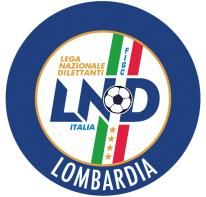 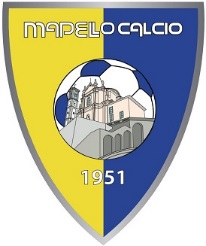 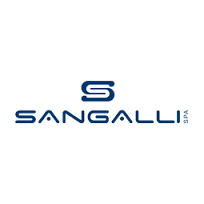 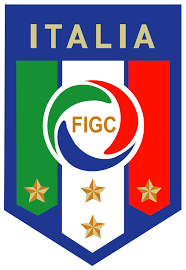 ,PROGRAMMA GAREVENERDI’ 4 GENNAIO 2019ESORDIENTI 2007 D	TORNEO A 5: SQUADRE VARIE			ore 15,00 Calolziocorte SABATO 5 GENNAIO 2019JUNIORES		AMICHEVOLE: MAPELLO-CAPRINO			ore  11:30 MapelloALLIEVI 2003		AMICHEVOLE: MAPELLO-SARNICO			ore   9:45 MapelloGIOVANISSIMI 2004	TRIANGOLARE: ADRENSE-GHEDI-MAPELLO		ore 15:15 AdroGIOVANISSIMI 2005	TRIANGOLARE: SARNICO-TRITIUM-MAPELLO	ore   9:15 SarnicoPULCINI 2008 C	TORNEO A 5: SQUADRE VARIE			ore 17,00 CalolziocortePULCINI 2009 P	TORNEO A 5: SQUADRE VARIE			ore   9,30 BarzanòPULCINI 2009 V	TORNEO A 5: SQUADRE VARIE			ore   9,30 BarzanòPRIMI CALCI 2010 C	TORNEO: SQUADRE VARIE				ore 10,20 CiseranoPRIMI CALCI 2011 	TRIANGOLARE: PONTIDA BRIANTEA-BERGAMO LONGUELO  MAPELLO				ore 10,00 PontidaDOMENICA 6 GENNAIO 2019ALLIEVI 2002		AMICHEVOLE: MAPELLO-SEGURO	 		ore 10,30 MapelloALLIEVI 2003		AMICHEVOLE: MAPELLO-CISERANO			ore   9,30 Mapello GIOVANISSIMI 2004	AMICHEVOLE: MAPELLO-SEGUR	 		ore 11,00 MapelloGIOVANISSIMI 2005	AMICHEVOLE: MAPELLO-LUCIANO MANARA	ore 14,30 MapelloESORDIENTI 2006 M	TORNEO A 5: SQUADRE VARIE			ore 15,00 Calolziocorte PRIMI CALCI 2010 C	TORNEO: SQUADRE VARIE				ore   9,00 Ciserano